 Письмо Деду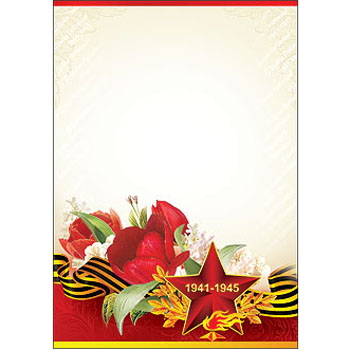 Здравствуй, дедушка Василий!Приложу я все усильяИ даю себе зарок,Что  получишь  письмо   в срок.Я так горжусь, прадед,  тобою.Ты  возвратился  б  с Красною  ЗвездоюНа кителе военномС выправкой отменной!И если  раненый ты был бы  в ногу –Тебе    всю жизнь я  был  подмогой!Вдвоём ходили  б  на парад.Свозил меня бы   в Ленинград,Где вы держали оборону ...Я берегу  твою фуражку, как  корону!Мы положили  б  Тане Савичевой на могилу  розы ...Я знаю, у тебя б  лилися  слёзы,А я  бы  эти слёзы вытирал. ..Как  не  хватает  мне тебя, -Ты только  б знал!Живём втроём мы: мама, брат  и я,Не очень полная семья.Не  знаю я и своего  отца....Но в  снах я вижу лишь тебя-бойца!И фотокарточка твояВисит над  моей койкой –Мне  кажется,  что я в тебя  такой  бойкий!Пацан, как  все, дурного нет ниче,Но ощутить хотелось бы  твоё  плечо. ..Спасибо, дед, за  маму, за Победу!Знай, я к  тебе  ещё  приеду.Вот  выпущусь из интернат а  в свои 16  летИ сразу  счёт открою  в банке - на  билет.Теперь  уже  до  Питера.Приеду  в новом свитере!Ну ,всё, давай, дед, по рукам!Обидеть  тебя никому не дам!И в будущем мечтая, сынуЯ имя  дам твоё -Василий!